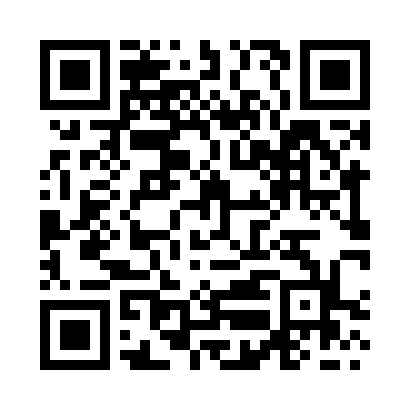 Prayer times for Kulob, TajikistanWed 1 May 2024 - Fri 31 May 2024High Latitude Method: NonePrayer Calculation Method: Muslim World LeagueAsar Calculation Method: ShafiPrayer times provided by https://www.salahtimes.comDateDayFajrSunriseDhuhrAsrMaghribIsha1Wed3:465:2512:184:067:128:452Thu3:445:2412:184:067:138:463Fri3:435:2312:184:067:148:474Sat3:415:2112:184:067:158:495Sun3:405:2012:184:077:158:506Mon3:385:1912:184:077:168:517Tue3:375:1812:174:077:178:538Wed3:355:1712:174:077:188:549Thu3:345:1612:174:077:198:5510Fri3:325:1512:174:087:208:5611Sat3:315:1412:174:087:218:5812Sun3:305:1312:174:087:228:5913Mon3:285:1212:174:087:239:0014Tue3:275:1212:174:087:249:0215Wed3:265:1112:174:097:249:0316Thu3:245:1012:174:097:259:0417Fri3:235:0912:174:097:269:0518Sat3:225:0812:174:097:279:0719Sun3:215:0712:174:097:289:0820Mon3:205:0712:184:107:299:0921Tue3:185:0612:184:107:299:1022Wed3:175:0512:184:107:309:1123Thu3:165:0512:184:107:319:1324Fri3:155:0412:184:107:329:1425Sat3:145:0412:184:117:339:1526Sun3:135:0312:184:117:339:1627Mon3:125:0212:184:117:349:1728Tue3:115:0212:184:117:359:1829Wed3:115:0212:184:127:369:1930Thu3:105:0112:194:127:369:2031Fri3:095:0112:194:127:379:21